PROGRAM RITA - PRZEMIANY W REGIONIE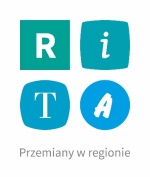 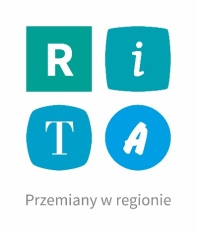 RITA 2  -  partnerstwo do potęgiWZÓR WNIOSKU PROJEKTOWEGORITA2- 2021-00ZAKŁADKA 1: WNIOSKODAWCA  Pełna nazwa wnioskodawcyAdres formalny wnioskodawcy: ulica i numer, kod pocztowy, miejscowość, powiat, gmina, województwoAdres korespondencyjny: ulica i numer, kod pocztowy, miejscowość, powiat, gmina, województwo (jeśli inny niż w pkt. 2)Imię i nazwisko koordynatora projektuBezpośredni numer telefonu do koordynatoraBezpośredni adres e-mail do koordynatoraInne dane kontaktowe: numer telefonu, adres e-mail, strona internetowaForma prawna: stowarzyszeniefundacjaosoby prawne i jednostki organizacyjne działające na podstawie przepisów o stosunku Państwa do KościołaData pierwszej rejestracjiNumer KRS / Jeśli brak KRS, numer ustawy/decyzji o powołaniu organizacji oraz instytucja powołującaREGONNIPStatus w rejestrze VAT :nie figurujebiernyzwolnionyWysokość kosztów w ostatnim zamkniętym roku obrachunkowymPrognozowana wysokość kosztów w bieżącym roku  Link do statutu (lub aktu równorzędnego)Link do ostatniego zatwierdzonego rocznego sprawozdania finansowegoLink do ostatniego zatwierdzonego rocznego sprawozdania merytorycznegoZasoby, w tym: personel, biuro, źródła finansowania. Limit znaków: 2000Najważniejsze dotychczasowe działania organizacji. Limit znaków: 2000ZAKŁADKA 2: RAMY PROJEKTU1. Tytuł projektu2. Data rozpoczęcia projektu (od 1.01.2022)3. Data zakończenia projektu (do 30.09.2023)4. Kraj(e), którego/ których dotyczy projekt: ArmeniaAzerbejdżanBiałoruśGruzjaKazachstanKirgistanMołdawiaRosjaUkrainaUzbekistanTadżykistan5. Obszar tematyczny, którego dotyczy proponowany projekt (należy zaznaczyć 1 wiodący obszar):problemy społeczne, socjalneedukacja i wychowanierozwój przedsiębiorczościdziedzictwo kulturowerozwój i wsparcie trzeciego sektorarozwój i wsparcie samorządu lokalnegorozwój niezależnych i nowoczesnych mediówrozwój ekologii, dbałość o środowisko, przeciwdziałanie zmianom klimatu6. Streszczenie projektu.Opisz zwięźle czego dotyczy projekt – jaki jest jego cel, wymień planowane działania i omów zmianę do jakiej prowadzi projekt w kontekście poprzednich etapów. Polecamy pisanie streszczenia pod koniec prac nad projektem. Limit znaków: 2000ZAKŁADKA 3: OPIS WCZEŚNIEJ ZREALIZOWANYCH PROJEKTÓW Opis projektów zrealizowanych ze środków programu RITA – Przemiany w regionie.Wymień i opisz min. 3 projekty, zgodnie z pkt. 3.3 Regulaminu konkursu+ do dodania kolejnej tabeli na nie mniej niż 3 projektów maks. 5. Na rezultatach, których z wyżej wymienionych projektów bazować będzie wnioskowany projekt. Podaj numer/numery opisanych wyżej projektów.ZAKŁADKA 4: OPIS PROJEKTUUzasadnienie.Opis problemów, którymi zamierzasz się zająć, powody realizacji projektu. Uzasadnienie powinno w miarę możliwości zawierać dane statystyczne, wyniki badań, może też odwoływać się do doświadczenia wnioskodawcy i partnerów, wskazywać na komplementarność działań tj. odnosić się do działań prowadzonych na danym obszarze przez inne podmioty.Transfer doświadczeń.Jakie konkretne polskie doświadczenie rozwojowe, związane np. z polską transformacją, na poziomie państwa, społeczeństwa, społeczności lokalnych lub związane z funkcjonowaniem Twojej organizacji zamierzasz wykorzystywać i przekazywać w ramach projektu? Opis poprzednich etapów przedsięwzięcia.Projekt przedstawiony we wniosku, zgodnie z Regulaminem konkursu musi wykorzystywać rezultaty poprzedniego projektu/projektów, musi stanowić kontynuację wcześniej rozpoczętych działań. Opisz, w jaki sposób odnosi się on do opisanych w poprzednim kroku projektów zrealizowanych w ramach programu RITA (przynajmniej jednego). Czy dotyczy działań prowadzonych w tym samym obszarze geograficznym, czy innym? Czy kontynuowana jest współpraca z tym samym partnerem? Czy rezultaty poprzednich działań będą wzmacnianie/ rozwijane, a jeśli tak, to w jakim zakresie? W opisie uwzględnij także działania/ inicjatywy zrealizowane przy udziale innych donorów.Odbiorcy projektuOkreśl hasłowo główną grupę odbiorców projektu (np. nauczyciele, młodzież szkolna) Odbiorcy projektu - charakterystyka.Opisz szczegółowo, jakie grupy odbiorców działań odniosą korzyść z realizacji Waszego projektu, scharakteryzuj tych odbiorów oraz przedstaw liczbę oraz metody rekrutacji uczestników działań.Liczba uczestników7. Cele projektu. Wskaż maksymalnie 3 szczegółowe cele, do których osiągnięcia projekt ma prowadzić. W jednym polu tekstowym wpisuj tylko 1 cel!8. Szczegółowy opis działań.Przedstaw plan realizacji projektu w podziale na poszczególne działania.  Dla każdego działania należy obowiązkowo podać tytuł, termin (daty minimum miesięczne lub tygodniowe) i miejsce realizacji. + dodaj kolejne działanie (maksymalnie 10 działań) ZAKŁADKA 5: REZULTATY PROJEKTU1. Rezultaty projektu. Wskaż maksymalnie 5 rezultatów, jakie wynikną ze zrealizowanych działań bezpośrednio po zakończeniu projektu. W jednym oknie tekstowym wpisuj tylko 1 rezultat!2. W jaki sposób sprawdzisz, czy rezultaty zostały osiągnięte – z jakich źródeł informacji zamierzasz skorzystać?.3. Trwałość.
W jaki sposób projekt będzie oddziaływał na sytuację lokalną długofalowo (po zakończeniu projektu)? Jaki konkretny wpływ projektu będzie widoczny rok po jego zakończeniu i jak go sprawdzisz - z jakich źródeł informacji zamierzasz skorzystać? Co Twoja organizacja lub partner zamierzają zrobić po zakończeniu realizacji projektu, w celu zapewnienia długofalowego wpływu projektu?4. Multiplikacja.
Czy planujesz, żeby w dłuższej perspektywie rezultaty Twojego projektu były wykorzystywane szerzej niż tylko w grupie jego odbiorców? (np. Czy przekazywane rozwiązania mogą zostać wykorzystane przez innych? Czy mogą być stale stosowane przez odbiorców projektu albo przez organizacje pozarządowe? Czy mogą wpłynąć na praktykę działania instytucji samorządowych lub rządowych, 
a może na zmiany w obowiązującym prawie)? Co musi się stać, żeby do tego doszło? W jaki sposób Ty i partner zamierzacie na to wpływać? Opisz krótko.5. Wyzwania i ryzyka związane z realizacją  projektu oraz utrzymania trwałości rezultatów.5.1 Opisz, jakie widzisz zagrożenia dla realizacji działań oraz zapewnienia trwałości rezultatów projektu.  Jak będziecie na nie reagować? W jaki sposób można im zapobiegać, przeciwdziałać oraz zmniejszyć ich wpływ na realizację projektu?5.2 Inne ważne informacje związane z powodzeniem projektu.ZAKŁADKA 6: PARTNERZY i ZASOBY Strona polskaImię i nazwisko koordynatora projektu (informacja zaciągana z cz. I pkt 4)Kwalifikacje i kompetencje koordynatora projektuStrona partnera zagranicznegoImię i nazwisko koordynatora zagranicznegoTelefon bezpośredni do koordynatora E-mail bezpośredni do koordynatora Kwalifikacje i kompetencje koordynatora Partnerzy - należy wykazać udział co najmniej jednego partnera zagranicznego z krajów objętych Programem.Partner I+ dodaj partnera (maksymalnie 3) 6. Pozostali partnerzy.Jeśli w projekcie zaangażowani będą też inni partnerzy, np. nieformalni – opisz ich tutaj.7. Współpraca partnerów. Okoliczności rozpoczęcia współpracy i podjęcia decyzji o wspólnym wystąpieniu o dofinansowanie projektu. 8. Role partnerów. Rola poszczególnych partnerów w planowaniu, realizacji i monitoringu projektu.Kwalifikacje i kompetencje innych osób zaangażowanych w realizację projektuPrzedstaw kwalifikacje i doświadczenie innych kluczowych osób dla realizacji projektu (np. szkoleniowcy, wykładowcy, autorzy materiałów edukacyjnych, publikacji itd.). Opis powinien dotyczyć osób zarówno ze strony polskiej jak i partnera/ partnerów zagranicznych.Pamiętaj! Obowiązkowym załącznikiem do wniosku są listy partnerskie, pamiętaj o dodaniu skanów listu po zakończeniu pracy nad projektem a przed jego zarejestrowaniem!ZAKŁADKA 7: BUDŻET PROJEKTUBudżet projektu:  W budżecie pojawi się automatycznie liczba działań wpisanych w części opisowej.ZAKŁADKA 7: OŚWIADCZENIAReprezentując wnioskodawcę oświadczam, że:1) Proponowane w projekcie zadanie w całości mieści się w zakresie naszej działalności statutowej.2) Wszystkie podane we wniosku informacje są zgodne z aktualnym stanem prawnym i faktycznym.3) Wiem i rozumiem, że w procesie realizacji konkursu zbierane i przetwarzane są dane osobowe, zgodnie z Art. 6 ust. 1 b) RODO a administratorem danych jest Fundacja Edukacja dla Demokracji z siedzibą w Warszawie, ul. Nowolipie 9/11, 00-150. Zapoznałem/Zapoznałam się z ust. 15 Regulaminu konkursu, który zawiera pełne informacje dot. przetwarzania danych osobowych.4)Osobom, których dane zostały podane we wniosku, wnioskodawca przekazał informacje dostępne w pkt. 16.1-16.8. Regulaminu konkursu, co stanowi realizację obowiązku informacyjnego określonego w Art. 14 RODO.5) Chcę*/Nie chcę* otrzymywać na podane we wniosku adresy e-mail informacje/i o innych działaniach Fundacji Edukacjadla Demokracji: konkursach grantowych, naborach na szkolenia, organizowanych konferencjach itp.Zaznaczając to pole wyrażam zgodę na otrzymywanie, na wskazane we wniosku adresy poczty elektronicznej, newslettera od Fundacji Edukacja dla Demokracji, zgodnie z ustawą z dnia 18.07.2002 r. o świadczeniu usług drogą elektroniczną (Dz.U. Nr 144, poz.1204 z późn. zm.). Adres będzie przetwarzany w ww. celu do odwołania zgody lub do zaprzestania działań informacyjnych przez FED. Zgoda nie jest obowiązkowa do udziału w konkursie.Projekt 1Projekt 1Numer umowyTytuł projektuDaty realizacjiKraj/ krajePartner/ partnerzyObszar tematycznyGłówni odbiorcyStreszczenie projektuNajważniejsze rezultaty działań (w tym liczbowe) Limit znaków: 5000Limit znaków: 1500Limit znaków: 2000Limit znaków: 250 Limit znaków: 3000Liczba bezpośrednich uczestników projektu: Liczba pośrednich uczestników projektu:Cel 1. (krótkie pole – do 250 znaków)Cel 2. (krótkie pole – do 250 znaków)Cel 3. (krótkie pole – do 250 znaków)Działanie 1.Działanie 1.Działanie 1.TytułTerminMiejsceOpis Limit znaków: 3000Opis Limit znaków: 3000Opis Limit znaków: 3000Rezultat 1. (krótkie pole – do 250 znaków)Rezultat 2. (krótkie pole – do 250 znaków)Rezultat 3. (krótkie pole – do 250 znaków)Rezultat 4. (krótkie pole – do 250 znaków)Rezultat 5. (krótkie pole – do 250 znaków)Limit znaków: 1500Limit znaków: 3500Limit znaków: 1800l.p.ZagrożenieSposób przeciwdziałania 123456Limit znaków: 1000Limit znaków: 1500Limit znaków: 1500Nazwa partneraAdres korespondencyjnyOsoba współpracująca z wnioskodawcą (jeśli inna niż koordynator po stronie partnera)E-mail kontaktowyTelefon kontaktowyStrona wwwProfil działalności (opis do 800 znaków)Limit znaków: 2000Limit znaków: 2000Limit znaków: 2500Limit znaków: 3000UWAGA!!! maksymalne koszty administracyjne20% wnioskowanej dotacji Wkład własny min 5 % wartości projektu.UWAGA!!! maksymalne koszty administracyjne20% wnioskowanej dotacji Wkład własny min 5 % wartości projektu.UWAGA!!! maksymalne koszty administracyjne20% wnioskowanej dotacji Wkład własny min 5 % wartości projektu.UWAGA!!! maksymalne koszty administracyjne20% wnioskowanej dotacji Wkład własny min 5 % wartości projektu.UWAGA!!! maksymalne koszty administracyjne20% wnioskowanej dotacji Wkład własny min 5 % wartości projektu.UWAGA!!! maksymalne koszty administracyjne20% wnioskowanej dotacji Wkład własny min 5 % wartości projektu.UWAGA!!! maksymalne koszty administracyjne20% wnioskowanej dotacji Wkład własny min 5 % wartości projektu.UWAGA!!! maksymalne koszty administracyjne20% wnioskowanej dotacji Wkład własny min 5 % wartości projektu.UWAGA!!! maksymalne koszty administracyjne20% wnioskowanej dotacji Wkład własny min 5 % wartości projektu.Koszty administracyjneKoszty administracyjneKoszty administracyjneKoszty administracyjneKoszty administracyjne              -   zł Lp.Opis pozycji budżetowej Koszt jednostkowy w PLN JednostkaLiczba Jednostek Koszt całkowity  Wnioskowana dotacja  Wkład własny  Źródło wkładu własnego               -   zł 5              -   zł               -   zł               -   zł               -   zł               -   zł               -   zł               -   zł               -   zł Działania programoweDziałania programoweDziałania programoweDziałania programoweDziałania programowe              -   zł               -   zł 1. Działanie 1. Działanie 1. Działanie 1. Działanie 1. Działanie               -   zł Lp.Opis pozycji budżetowej Koszt jednostkowy w PLN JednostkaLiczba Jednostek Koszt całkowity  Wnioskowana dotacja  Wkład własny  Źródło wkładu własnego               -   zł 0              -   zł               -   zł               -   zł               -   zł               -   zł               -   zł               -   zł 2. Działanie 2. Działanie 2. Działanie 2. Działanie 2. Działanie               -   zł Lp.Opis pozycji budżetowej Koszt jednostkowy w PLN JednostkaLiczba Jednostek Koszt całkowity  Wnioskowana dotacja  Wkład własny  Źródło wkładu własnego               -   zł 0              -   zł               -   zł               -   zł               -   zł               -   zł               -   zł               -   zł 3. Działanie 3. Działanie 3. Działanie 3. Działanie 3. Działanie               -   zł Lp.Opis pozycji budżetowej Koszt jednostkowy w PLN JednostkaLiczba Jednostek Koszt całkowity  Wnioskowana dotacja  Wkład własny  Źródło wkładu własnego               -   zł 0              -   zł               -   zł               -   zł               -   zł               -   zł               -   zł               -   zł               -   zł               -   zł 4. Działanie               -   zł Lp.Opis pozycji budżetowej Koszt jednostkowy w PLN JednostkaLiczba Jednostek Koszt całkowity  Wnioskowana dotacja  Wkład własny  Źródło wkładu własnego               -   zł 0              -   zł               -   zł               -   zł               -   zł               -   zł 